ПРОЕКТ ПОСТАНОВЛЕНИЕ№                                                                       от   Об утверждении Плана мероприятий по противодействию коррупции в Староузеевском сельском поселении Аксубаевского муниципального района РТ на 2024 годВ соответствии с Федеральным законом от 25.12.2008 года № 273-ФЗ «О противодействии коррупции», Закона Республики Татарстан № 34-ЗРТ от 04.05.2006г. «О противодействии коррупции в Республике Татарстан и в целях повышения эффективности деятельности Староузеевского сельского поселения по профилактике коррупционных правонарушений Исполнительный комитет Староузеевского сельского поселения ПОСТАНОВЛЯЕТ:1. Утвердить План мероприятий по противодействию коррупции Староузеевском   сельском поселении, согласно приложению.2. Опубликовать настоящее постановление на официальном сайте Аксубаевского муниципального района http:Aksubayevo.tatarstan.ru и путем размещения на информационных стендах Староузеевского сельского поселения.3. Контроль за исполнением настоящего постановления оставляю за собой.Руководитель исполнительного комитета Староузеевского сельского поселения:		                    Н.В.Айдова                                                      Приложение к постановлению                                                                     Исполнительного Староузеевского сельского поселения№ от                                                                                                                                       План мероприятий по противодействию коррупции в Староузеевском сельском поселении Аксмубаевского муниципального района на 2024 годТатарстан РеспубликасыАксубай муниципаль районыИске Үзи авыл җирлеге башкарма комитеты                             423050, Татарстан Республикасы  Аксубай районы, Иске Үзи авылы, Ленин ур., 2А нче йортт. 4-13-48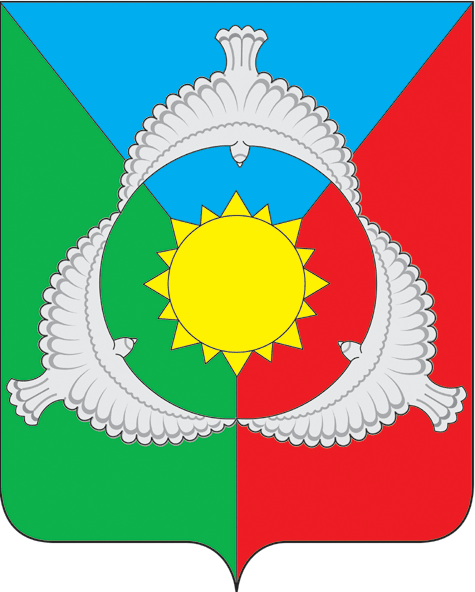 Исполнительный комитет Староузеевского сельского поселения Аксубаевского муниципального района Республики Татарстан423050, Республика Татарстан Аксубаевский район с.Старое Узеево,ул.Ленина, д.2Ат. 4-13-48№ппМероприятияОтветственные исполнителиСрокиреализации1.Мероприятия по правовому обеспечению противодействия коррупции, антикоррупционная экспертиза нормативных правовых актов и проектов нормативных правовых актов  Мероприятия по правовому обеспечению противодействия коррупции, антикоррупционная экспертиза нормативных правовых актов и проектов нормативных правовых актов  Мероприятия по правовому обеспечению противодействия коррупции, антикоррупционная экспертиза нормативных правовых актов и проектов нормативных правовых актов  1.1.Совершенствование нормативно-правовой базы муниципального образования, обеспечивающей противодействие коррупции и осуществление контроля за исполнением муниципальных нормативных правовых актовСовет и Исполнительный комитет муниципального образования Ежеквартально  1.2.Обобщение изложенных в актах прокурорского реагирования нарушений законодательства о муниципальной службе, а также выявленных факторов коррупциогенности в муниципальных правовых актахИсполнительный комитет, юридический отдел Совета Аксубаевского муниципального района (по согласованию)Ежеквартально, до 5 числа месяца, следующего за отчетным периодом1.3.Направление нормативных правовых актов  и проектов нормативных правовых актов   на антикоррупционную экспертизу в Прокуратуру Аксубаевского  района и в юридический отдел Совета Аксубаевского  муниципального района (по соглашению)Заместитель руководителя Исполнительного комитетаПо мере разработки  проекта НПА1.4.Проведение антикоррупционной экспертизы нормативных правовых актов  и проектов нормативных правовых актов  юридический отдел Совета Аксубаевского муниципального района (по согласованию)По мере разработки   проекта НПА1.5.Организация проведения независимой антикоррупционной экспертизы юридический отдел Совета Аксубаевского муниципального района (по согласованию)По мере разработки  проекта НПА2.Организация мониторинга эффективности противодействия коррупции.Организация мониторинга эффективности противодействия коррупции.Организация мониторинга эффективности противодействия коррупции.2.1.Проведение анализа обращений, поступивших от граждан и юридических лиц, в целях выявления информации о фактах коррупции со стороны муниципальных служащих и о ненадлежащем рассмотрении обращений.Заместитель руководителя Исполнительного комитета Ежеквартально, до 5 числа месяца, следующего за отчетным периодом3.Внедрение антикоррупционных механизмов в систему кадровой работыВнедрение антикоррупционных механизмов в систему кадровой работыВнедрение антикоррупционных механизмов в систему кадровой работы3.1.Проведение проверок соблюдения муниципальными служащими обязанностей, ограничений, запретов и требований к служебному поведению.Исполнительный комитет поселения совместно с помощником Главы Аксубаевскогомуниципального района по вопросам противодействия коррупции (по согласованию)Ежеквартально, до 5 числа месяца, следующего за отчетным периодом 3.2.Проведение с соблюдением требований законодательства       о муниципальной службе,           о противодействии коррупции проверки достоверности и полноты сведений о доходах, расходах, об имуществе и обязательствах имущественного характера служащих, своих супруги (супруга) и несовершеннолетних детей, представляемых муниципальными служащими. Исполнительный комитет поселения совместно с помощником Главы Аксубаевского муниципального района по вопросам противодействия коррупции (по согласованию)Ежегодно до 30 апреля текущего года3.3.Участие муниципальных служащих в проводимых органами местного самоуправления района занятиях по вопросу о недопущении коррупционных проявлений при выполнении служебных обязанностей, доведение до муниципальных служащих судебных решений по делам о взяточничестве.Исполнительный комитет поселенияПо мере проведения занятий3.4.Проведение проверок информации о наличии или возможности возникновения конфликта интересов у муниципального служащего  поступающей представителю нанимателя в установленном законодательством порядкеИсполнительный комитет поселения совместно с помощником Главы Аксубаевскогомуниципального района по вопросам противодействия коррупции (по согласованию)При поступлении на  муниципальную службу3.5Своевременное  размещение на официальном  сайте  Аксубаевского муниципального района Республики Татарстан»  сведений о доходах, расходах, имуществе и обязательствах имущественного характера муниципальных служащих, их супругов, несовершеннолетних детей Исполнительный комитет поселения совместно с помощником Главы Аксубаевского муниципального района по вопросам противодействия коррупции (по согласованию)Ежегодно до 30 апреля текущего года4.Организация взаимодействия с общественными организациями, СМИ, населением Организация взаимодействия с общественными организациями, СМИ, населением Организация взаимодействия с общественными организациями, СМИ, населением 4.1.Обеспечение доступности граждан и организаций к информации о деятельности органов местного самоуправления поселения в сфере противодействия коррупции в соответствии с требованиями Федерального закона от 9 февраля 2009 года № 8-ФЗ «Об обеспечение доступа к информации о деятельности государственных органов и органов местного самоуправления» путем ее размещения на официальном сайте района Исполнительный комитет поселения постоянно4.2Предоставление информации в отдел информатизации Исполнительного комитета  Аксубаевского муниципального района  для наполнения официального сайта  муниципального образования в соответствии с законодательством и Едиными требованиямиИсполнительный комитет поселенияЕжемесячно4.3Оформление и поддержание в актуальном состоянии специальных информационных стендов и иных форм представления информации антикоррупционного содержанияИсполнительный комитет поселенияЕжемесячно5.Противодействие коррупции при размещении муниципальных заказовПротиводействие коррупции при размещении муниципальных заказовПротиводействие коррупции при размещении муниципальных заказов5.1.Контроль за соблюдением требований Федерального закона от 05.04.2013года «44-ФЗ « О контрактной системе в сфере закупок товаров, работ, услуг для обеспечения государственных и муниципальных нужд»Исполнительный комитет поселенияпостоянно5.2Неукоснительное исполнение требований законодательства в сфере закупок товаров, работ, услуг для обеспечения муниципальных нужд, с целью исключения коррупционных проявлений со стороны заказчиков и исполнителей муниципальных заказовИсполнительный комитет поселенияпостоянно